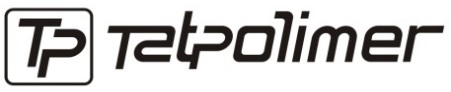 ТЕХНИЧЕСКИЙ ПАСПОРТ ИЗДЕЛИЯТРАП ЛИНЕЙНЫЙ (ДУШЕВОЙ ЛОТОК)ТП-55(ТУ 4947-001-95431139-2020)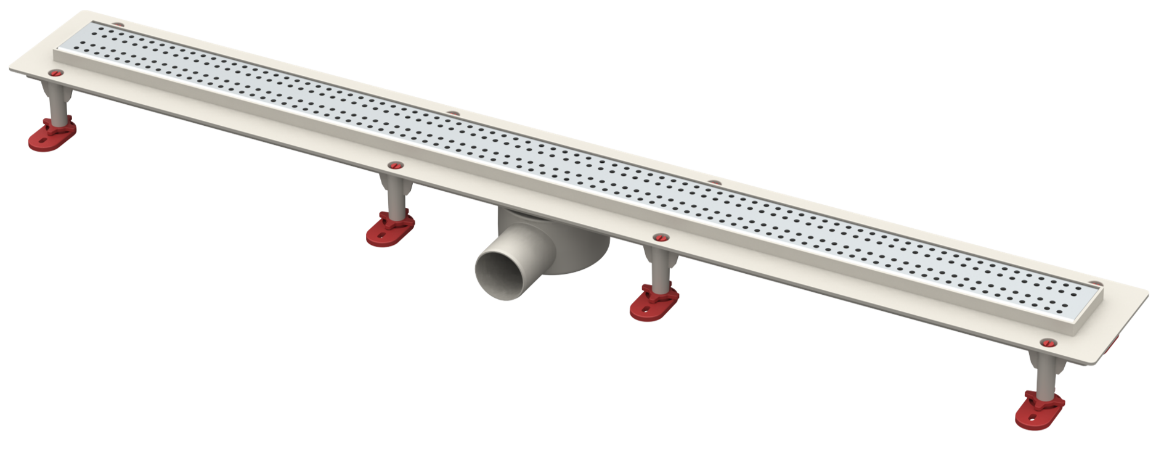 Производитель ООО ТПК «Татполимер»,Российская Федерация, Республика Татарстан, . Чистополь, ул. Мира, д. 44 «В», тел./факс (84342) 5-84-13, 5-84-25,www.tatpolimer.ru2022Назначение изделияЛинейные трапы с горизонтальным выходом предназначены для сбора и отведения жидкости в канализацию с поверхности пола. Монтируется в ванных комнатах и душевых, санузлах квартир и загородных домов, общественных местах.Благодаря наличию запахозапирающего устройства, трап надежно защищает помещение от неприятных запахов из канализации.Технические характеристикиматериал решетки – нержавеющая сталь;материал корпуса – ABS-пластик;материал сифона – полипропилен;выходной диаметр – ;длина линейного трапа – от 560 до ;длина желоба – от 500 до ;ширина желоба – 66 мм;запахозапирающее устройство – гидрозатвор или механический «сухой» затвор;пропускная способность – не менее 24 л/м в зависимости от высоты подпора воды;температура окружающей среды – от -50 °С до +90 °С;температура отводящей жидкости, не более – +85 °С*;масса нетто, не более – ;максимальная разрешенная нагрузка, не более – ;срок службы, не менее – 50 лет.* Трапы производства ООО ТПК «Татполимер» позволяют отводить в канализацию жидкости с температурой до 100 °С при условии, что её воздействие будет кратковременное (100 –  с температурой не более 100 °С). Повышение температуры отводящих жидкостей до 100 °С не влияет на пропускную способность трапов и их работоспособность. В этом случае снижается только максимально допустимая нагрузка на трап (т.к. корпус трапа выполняет роль несущего силового элемента), она не должна превышать .	Габаритные размеры приведены на рис. 1.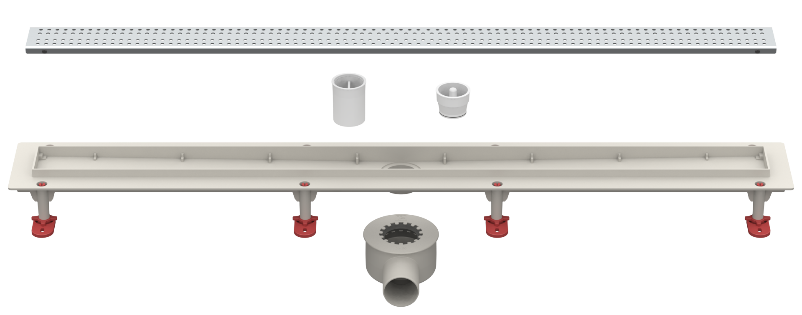 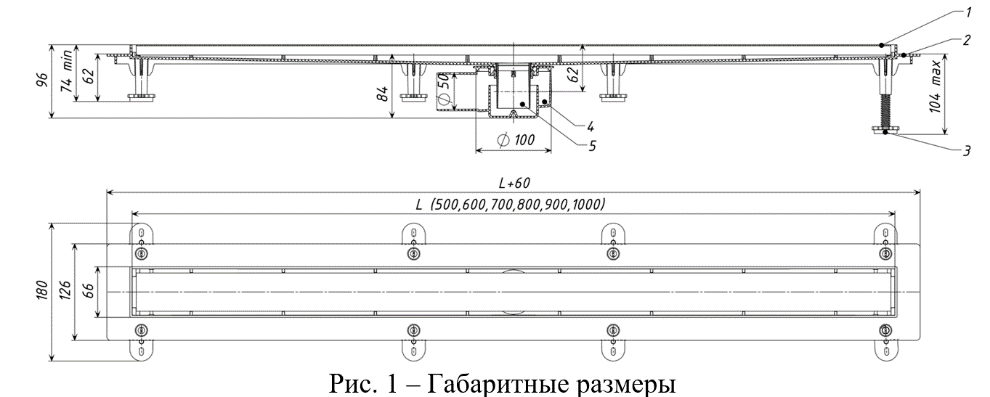 Состав изделия и комплектностьТрап состоит из следующих деталей (см. рис. 1):Решетка из нержавеющей стали;Корпус трапа из ABS-пластика;Опоры регулируемые (8 шт.);Сифон;Механический «сухой» затвор;Колпачок гидрозатвора.Также в комплект поставки входит набор крепежа, герметизирующая лента и крючок для извлечения декоративной решетки из корпуса трапа.Линейный трап ТП-55 имеет разные комплектации:ТП-55А – решетка тип А (волна).ТП-55В – решетка тип В (прямая).ТП-55D – решетка тип D (полосы).Линейные трапы может использоваться без запахозапирающего устройства в помещениях с заранее предусмотренным центральным сифоном.Механический «сухой» затвор представляет собой пружинную конструкцию с плотно прижатой к корпусу мембраной, которая предотвращает проникновение неприятных запахов в помещение. Механический затвор также препятствует обратному ходу стоков при засоре канализационных магистралей (максимальное рабочее давление обратного тока сточных вод - 0,005 МПа).Гидрозатвор предотвращает проникновение неприятного запаха из канализации в помещение за счет задерживаемого уровня воды в сифоне. Предназначен для теплых помещений с частым отведением жидкости.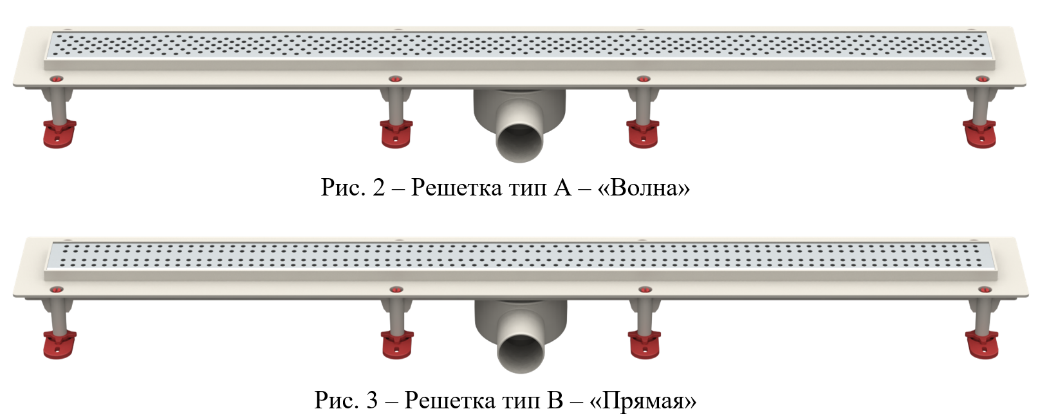 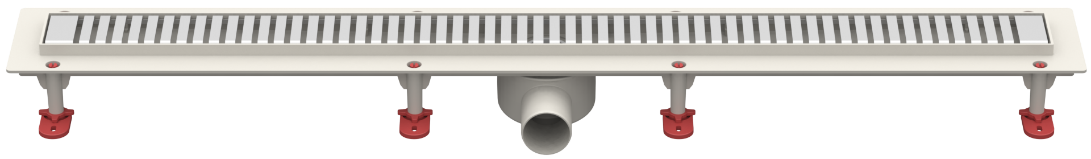 Рис.4 – Решетка тип D «Полосы»Партия трапов, поставляемая в один адрес, комплектуется паспортом и объединенным техническим описанием в соответствии с ГОСТ 2.601-2006.Внешний вид изделия может отличаться от представленного на фото. Фирма-производитель оставляет за собой право на внесение изменений в конструкцию, дизайн и комплектацию товара, не влияющих на качество изделия.Устройство, принцип работы и монтажЛинейный трап (душевой лоток) предназначен для отведения воды с уровня пола в душевых и ванных комнатах.Монтаж:корпус трапа с установленной монтажной заглушкой (шаблон заглушки нанесён на упаковке) устанавливается на выбранное место. Высота корпуса трапа регулируется от 74 и до 116 мм. Таким образом определяется высота трапа и создаётся уклон к нему не менее 2%.корпус трапа жёстко крепится на плите или в бетонном основании с помощью комплекта крепежа, поставляемого в комплекте;выходной патрубок линейного трапа подключается к системе канализации;вокруг корпуса трапа заливается стяжка (соблюдая уклон к трапу 2%) вровень с верхней частью фланца корпуса.Внимание! После заливки корпуса линейного трапа стяжкой необходимо проверить не сместился ли корпус в стяжке и не изменился ли уклон к нему.стыки между корпусом трапа и стяжкой проклеиваются внахлёст с четырех сторон   специальной герметизирующей лентой (идет в комплекте);на всю поверхность пола наносится гидроизоляция;на пол наносится финишное покрытие (плиточный клей и укладывается плитка).из корпуса трапа вытаскивается картонная заглушка;в корпус линейного трапа вставляется запахозапирающее устройство (зависит от комплектации) и декоративная решётка.Техническое обслуживаниеИзделие должно эксплуатироваться по назначению. Трапы канализационные нельзя использовать при температурах, неоговоренных в техническом паспорте. По мере необходимости производить снятие решетки и механического «сухого» затвора или колпачка гидрозатвора для очистки внутренней полости от грязи и мусора.Не чистить абразивами средствами лицевую сторону решётки!Внимание!	Применение чистящих средств на основе хлора: гипохлорит натрия (хлорку, «Белизну» и др.) может привести к появлению ржавых разводов, точечной коррозии на деталях трапа выполненных из нержавеющей стали. Запрещается чистить решетки из нержавеющей стали с помощью абразивных инструментов. Длительный контакт коррозийного вещества и его паров (соленой воды, серо и хлорсодержащих веществ) с поверхностью нержавеющей стали, приводит к разрушению оксидной пленки металла, что может привести к участку коррозии.  Условия хранения и транспортировкиИзделия не относятся к категории опасных грузов, что допускает их перевозку любым видом транспорта в соответствии с правилами перевозки грузов, действующими на данном виде транспорта.При железнодорожных и автомобильных перевозках изделия допускаются к транспортировке только в крытом подвижном составе. Обращаться с товаром с соответствующей осторожностью, избегая ударов и вмятин.Изделия должны храниться в упаковке предприятия-изготовителя.Свидетельство о приемкеЛинейный трапы типа ТП-55 соответствуют ТУ 4947-001-95431139-2020 и признаны годными к эксплуатации.Гарантийные обязательстваПредприятие-изготовитель гарантирует соответствие трапов горизонтальных требованиям ТУ 4947-001-95431139-2020 при соблюдении условий эксплуатации, транспортирования и хранения, изложенных в «Технических условиях».Гарантийный срок на трап составляет 12 месяцев со дня продажи.Гарантия распространяется на все заводские и конструктивные дефекты. Данная гарантия не распространяется:на повреждения, возникшие в результате монтажа неквалифицированным персоналом, или с нарушением требований настоящего паспорта;при наличии повреждений в результате ударов, а также других механических или температурных повреждений.Сведения о рекламацияхПредставитель ОТК________________(личная подпись)______________________(расшифровка подписи)М.П.____________________(число, месяц, год)Номер и дата
рекламацииКраткое содержание
рекламацииМеры, принятые
предприятием-изготовителем